CELLULE LICENCES ARMES ET BIENS A DOUBLE USAGEBRUSSELS INTERNATIONAL Service public régional de BruxellesPlace Saint-Lazare, 2B-1035 BruxellesCELLULE LICENCES ARMES ET BIENS A DOUBLE USAGEBRUSSELS INTERNATIONAL Service public régional de BruxellesPlace Saint-Lazare, 2B-1035 Bruxelles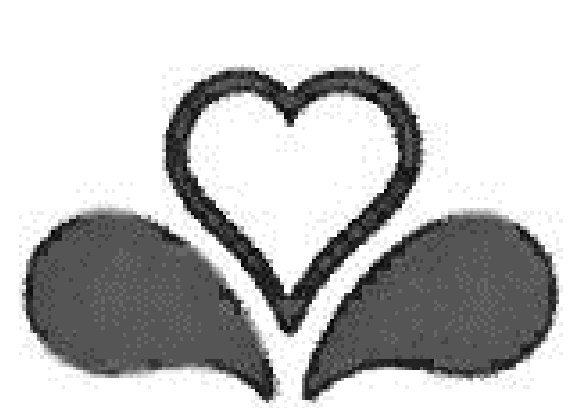 1. Montant de la facture en euros :4. Nature exacte de l'opération du travail à façon :       DEMANDE DE LICENCE D’EXPORTATIONTEMPORAIRE POUR TRAVAIL A FAÇON (TAF)2. N° TVA/ BCE : 4. Nature exacte de l'opération du travail à façon :       DEMANDE DE LICENCE D’EXPORTATIONTEMPORAIRE POUR TRAVAIL A FAÇON (TAF)3. Nom et prénoms ou/et firme : Rue :      N° :      bte :       N° postal :      Localité :      Tél. :      Fax :      E-mail :      Personne à contacter :      5. Pays de l’acheteur : 8. Case réservée à la Cellule licences3. Nom et prénoms ou/et firme : Rue :      N° :      bte :       N° postal :      Localité :      Tél. :      Fax :      E-mail :      Personne à contacter :      5. Pays de l’acheteur : 8. Case réservée à la Cellule licences3. Nom et prénoms ou/et firme : Rue :      N° :      bte :       N° postal :      Localité :      Tél. :      Fax :      E-mail :      Personne à contacter :      6. Pays d’origine : 9. Case réservée à la Cellule licences3. Nom et prénoms ou/et firme : Rue :      N° :      bte :       N° postal :      Localité :      Tél. :      Fax :      E-mail :      Personne à contacter :      7. Pays de destination : 10. Nom et statut du destinataire : 3. Nom et prénoms ou/et firme : Rue :      N° :      bte :       N° postal :      Localité :      Tél. :      Fax :      E-mail :      Personne à contacter :      11. Nombre total de pièces :12. N° de tarif douanier  :      13. Case réservée à la Cellule licences14. Poids total net en kg :       15. Spécification de la marchandise en langue française : 15. Spécification de la marchandise en langue française : 15. Spécification de la marchandise en langue française : 16. Je certifie sur l’honneur l’exactitude des renseignements fournis dans la demande et de tous les documents joints à celle-ci. Je me soumets à la réglementation en matière d’octroi et d’utilisation des licences.Je déclare avoir connaissance de la législation relative à l'importation, à l'exportation et au transit d'armes, de munitions et de matériel devant servir spécialement à un usage militaire et de la technologie y afférente.Je m'engage à réimporter les marchandises dans le délai d'un an. Je n'oublie pas d'introduire également une demande de licence de réimportation.Je suis conscient que certaines données contenues dans la présente demande sont susceptibles d’être communiquées à des tiers à des fins d’analyse. Dans ce cas, les données seront anonymisées et transmises de façon conforme au règlement n°2016/679 (Règlement général sur la protection des données).Date :      16. Je certifie sur l’honneur l’exactitude des renseignements fournis dans la demande et de tous les documents joints à celle-ci. Je me soumets à la réglementation en matière d’octroi et d’utilisation des licences.Je déclare avoir connaissance de la législation relative à l'importation, à l'exportation et au transit d'armes, de munitions et de matériel devant servir spécialement à un usage militaire et de la technologie y afférente.Je m'engage à réimporter les marchandises dans le délai d'un an. Je n'oublie pas d'introduire également une demande de licence de réimportation.Je suis conscient que certaines données contenues dans la présente demande sont susceptibles d’être communiquées à des tiers à des fins d’analyse. Dans ce cas, les données seront anonymisées et transmises de façon conforme au règlement n°2016/679 (Règlement général sur la protection des données).Date :      17. Signature 